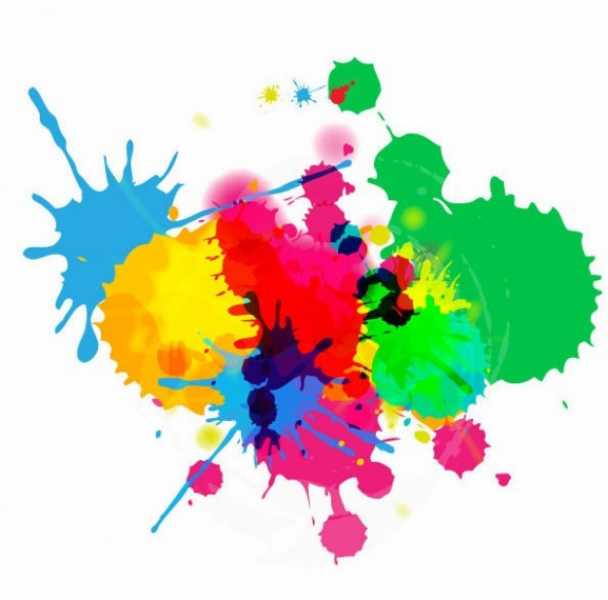 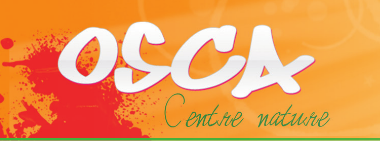 Activités 3/12 en bleu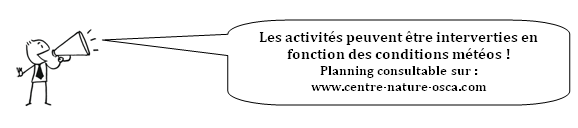 Activités 3/6 ans en violetActivités 6/12 ans en vertmercredi 8 novembre mercredi 15 novembre mercredi 22 novembremercredi 29 novembrePeinture au sable magiquePâte à selMa carte d’automneJeux extérieursFabrication étiquettes jouetAtelier de sensibilisationau court métrageExpérience sensorielle
Le slim + la très étrange textureActivité manuelle
 les pistolets à pomponsFabrication chaussures à lacetChasse au trésormercredi 6 décembremercredi 13 décembremercredi 20 décembreJournée mon petit dragonEducation à l’environnementTri des déchetsActivité manuelleCréation de noël collectiveJeux de noël
+ contes Activité manuelle Décoration de NoëlCuisine Biscuits de NoëlSpectacle de fin d'annéeDoun le magicienJOYEUSES FETES DE FIN D'ANNEE A TOUS